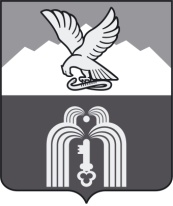 Российская ФедерацияР Е Ш Е Н И ЕДумы города ПятигорскаСтавропольского краяОб утверждении Порядка организации и проведения общественных обсуждений о намечаемой хозяйственной и иной деятельности, подлежащей экологической экспертизе, на территории города-курорта ПятигорскаВ соответствии с Федеральным законом от 23 ноября 1995 года № 174-ФЗ «Об экологической экспертизе», Федеральным законом от 10 января 2002 года № 7-ФЗ «Об охране окружающей среды», Федеральным законом от 6 октября 2003 года № 131-ФЗ «Об общих принципах организации местного самоуправления в Российской Федерации», Федеральным законом от 21 июля 2014 года № 212-ФЗ «Об основах общественного контроля в Российской Федерации», приказом Минприроды России от 1 декабря 2020 г. № 999 «Об утверждении требований к материалам оценки воздействия на окружающую среду»,Дума горда ПятигорскаРЕШИЛА:1. Утвердить Порядок организации и проведения общественных обсуждений о намечаемой хозяйственной и иной деятельности, подлежащей экологической экспертизе, на территории города-курорта Пятигорска согласно Приложению к настоящему решению.2. Признать утратившим силу решение Думы города Пятигорска от 24 марта 2016 года № 9-66 РД «Об утверждении Положения о порядке проведения общественных обсуждений о намечаемой хозяйственной и иной деятельности на территории муниципального образования города-курорта Пятигорска, которая подлежит экологической экспертизе, и внесении изменений в решение Думы города Пятигорска «Об утверждении Положения о порядке организации и проведения публичных слушаний в муниципальном образовании городе-курорте Пятигорске».3. Контроль за исполнением настоящего решения возложить на администрацию города Пятигорска.4. Настоящее решение вступает в силу со дня его официального опубликования.ПредседательДумы города Пятигорска						        Л.В.ПохилькоГлава города Пятигорска						   Д.Ю.Ворошилов_____________________№___________________ПРИЛОЖЕНИЕк решению Думы города Пятигорскаот ____________ № _________Порядокорганизации и проведения общественных обсуждений о намечаемой хозяйственной и иной деятельности, подлежащей экологической экспертизе, на территории города-курорта ПятигорскаI. Общие положения1. Настоящий Порядок организации и проведения общественных обсуждений о намечаемой хозяйственной и иной деятельности, подлежащей экологической экспертизе, на территории города-курорта Пятигорска разработан в соответствии с Федеральным законом от 23 ноября 1995 года  № 174-ФЗ «Об экологической экспертизе», Федеральным законом от 10 января 2002 года № 7-ФЗ «Об охране окружающей среды», Федеральным законом от 6 октября 2003 года № 131-ФЗ «Об общих принципах организации местного самоуправления в Российской Федерации», Приказом Минприроды России от 01 декабря 2020 г. № 999 «Об утверждении требований к материалам оценки воздействия на окружающую среду» (далее – Требования) и регламентирует порядок организации и проведения общественных обсуждений намечаемой на территории города-курорта Пятигорска хозяйственной и иной деятельности, подлежащей экологической экспертизе.2. В настоящем Порядке используются следующие основные понятия:заказчик - юридическое или физическое лицо, отвечающее за подготовку документации по планируемой (намечаемой) хозяйственной и иной деятельности, в том числе в определенных Федеральным законом от 23 ноября 1995 года  № 174-ФЗ «Об экологической экспертизе» случаях представляющее документацию по планируемой (намечаемой) хозяйственной и иной деятельности на экологическую экспертизу;исполнитель - заказчик, физическое или юридическое лицо, которому заказчик предоставил право на проведение работ по оценке воздействия на окружающую среду планируемой (намечаемой) хозяйственной и иной деятельности;простое информирование - форма проведения общественных обсуждений, определенная органами местного самоуправления по согласованию с заказчиком (исполнителем), при которой осуществляется информирование общественности с указанием места размещения объекта общественного обсуждения и сбором замечаний, комментариев и предложений по адресу (адресам), в том числе электронной почты, согласно уведомлению;опрос - форма проведения общественных обсуждений, определенная органами местного самоуправления по согласованию с заказчиком (исполнителем), при которой осуществляется информирование общественности с указанием места размещения для ознакомления с объектом общественных обсуждений, порядком сбора замечаний, комментариев и предложений общественности в форме опросных листов и оформлением протокола опроса;общественные слушания (публичные слушания) - форма проведения общественных обсуждений, определенная органами местного самоуправления по согласованию с заказчиком (исполнителем), при которой осуществляется информирование общественности с указанием места размещения для ознакомления с объектом общественных обсуждений, даты, времени и места проведения общественных слушаний и оформлением регистрационных листов и протокола общественных слушаний;иная форма общественных обсуждений - форма проведения общественных обсуждений, определенная органами местного самоуправления по согласованию с заказчиком (исполнителем), обеспечивающая информирование общественности, ее ознакомление с объектом общественных обсуждений и получение замечаний, комментариев и предложений по объекту общественных обсуждений с указанием места размещения материалов для обсуждения и сбором замечаний, комментариев и предложений (конференция, круглый стол, анкетирование, консультации с общественностью, а также совмещение форм, указанных в настоящем пункте).Иные понятия и термины, используемые в настоящем Порядке, применяются в тех же значениях, что и в нормативных правовых актах Российской Федерации, Ставропольского края, муниципальных правовых актах города-курорта Пятигорска.3. Материалы оценки воздействия на окружающую среду включают в себя комплект документации, подготовленной при проведении оценки воздействия на окружающую среду планируемой (намечаемой) хозяйственной и иной деятельности.Материалы оценки воздействия на окружающую среду разрабатываются в целях обеспечения экологической безопасности и охраны окружающей среды, предотвращения и (или) уменьшения воздействия планируемой (намечаемой) хозяйственной и иной деятельности на окружающую среду и связанных с ней социальных, экономических и иных последствий, а также выбора оптимального варианта реализации такой деятельности с учетом экологических, технологических и социальных аспектов или отказа от деятельности.4. В материалах оценки воздействия на окружающую среду обеспечивается выявление характера, интенсивности и степени возможного воздействия на окружающую среду планируемой (намечаемой) хозяйственной и иной деятельности, анализ и учет такого воздействия, оценка экологических и связанных с ними социальных и экономических последствий реализации такой деятельности и разработка мер по предотвращению и (или) уменьшению таких воздействий с учетом общественного мнения. Материалы оценки воздействия на окружающую среду являются основанием для разработки обосновывающей документации о планируемой (намечаемой) хозяйственной и иной деятельности, в том числе по объектам государственной экологической экспертизы.5. Общественные обсуждения направлены на информирование граждан и юридических лиц о планируемой (намечаемой) хозяйственной и иной деятельности и ее возможном воздействии на окружающую среду с целью обеспечения участия всех заинтересованных лиц (в том числе граждан, общественных организаций (объединений), представителей органов государственной власти, органов местного самоуправления города-курорта Пятигорска), выявления общественных предпочтений и их учета в процессе проведения оценки воздействия на окружающую среду.6. Содержание материалов оценки воздействия на окружающую среду устанавливается пунктом 7 Требований.7. Ответственным за организацию и проведение общественных обсуждений является администрация города Пятигорска.8. Общественные обсуждения могут проводиться в форме простого информирования, опроса, общественных слушаний (публичных слушаний), а также в иной форме общественных обсуждений.9. Форма проведения общественных обсуждений определяется уполномоченным органом по согласованию с заказчиком (исполнителем).10. В общественных обсуждениях могут принимать участие физические лица, юридические лица, общественные организации (объединения).II. Информирование общественности, организацияи проведение общественных обсуждений11. Для информирования общественности, организации и проведения общественных обсуждений заказчиком (исполнителем) подготавливается и направляется в адрес администрации города Пятигорска уведомление о проведении общественных обсуждений технического задания на проведение оценки воздействия на окружающую среду, предварительных материалов оценки воздействия на окружающую среду (или объекта экологической экспертизы, включая предварительные материалы оценки воздействия на окружающую среду) (далее соответственно - Уведомление, Техническое задание), в котором указывается следующая информация:1) заказчик (исполнитель) работ по оценке воздействия на окружающую среду (наименование - для юридических лиц; фамилия, имя и отчество (при наличии) - для индивидуальных предпринимателей; основной государственный регистрационный номер (ОГРН) или основной государственный регистрационный номер индивидуального предпринимателя (ОГРНИП), индивидуальный номер налогоплательщика (ИНН) - для юридических лиц и индивидуальных предпринимателей; юридический и (или) фактический адрес - для юридических лиц; адрес места жительства - для индивидуальных предпринимателей; контактная информация (телефон, адрес электронной почты (при наличии), факс (при наличии);2) наименование, юридический и (или) фактический адрес, контактная информация (телефон и адрес электронной почты (при наличии), факс (при наличии) уполномоченного органа;3) наименование планируемой (намечаемой) хозяйственной и иной деятельности;4) цель планируемой (намечаемой) хозяйственной и иной деятельности;5) предварительное место реализации планируемой (намечаемой) хозяйственной и иной деятельности;6) планируемые сроки проведения оценки воздействия на окружающую среду;7) место и сроки доступности объекта общественного обсуждения;8) предполагаемая форма и срок проведения общественных обсуждений, в том числе форма представления замечаний и предложений (в случае проведения общественных обсуждений в форме общественных слушаний (публичных слушаний) указываются: дата, время, место проведения общественных слушаний (публичных слушаний); в случае проведения общественных обсуждений в форме опроса указываются сроки проведения опроса, а также место размещения и сбора опросных листов (если оно отличается от места размещения объекта общественных обсуждений), в том числе в электронном виде);9) контактные данные (телефон и адрес электронной почты (при наличии) ответственных лиц со стороны заказчика (исполнителя) и уполномоченного органа;10) иная информация по желанию заказчика (исполнителя).12. Поступившее в адрес администрации города Пятигорска Уведомление регистрируется в течение 3 дней с момента поступления с проставлением даты поступления документа и присвоением регистрационного номера и передается комиссии по проведению общественных обсуждений для рассмотрения.Комиссия по проведению общественных обсуждений (далее - комиссия) является постоянно действующим координационным органом при администрации города Пятигорска, созданным в целях организации, проведения и определения результатов общественных обсуждений.Положение о комиссии и ее состав комиссии утверждается постановлением администрации города Пятигорска.13. В срок не более 10 дней с даты регистрации Уведомления комиссия принимает решение в форме протокола с рекомендацией о проведении общественных обсуждений либо отказе в их проведении.14. Решение о проведении общественных обсуждений принимается на основании протокола комиссии уполномоченным органом в форме постановления администрации города Пятигорска.Решение о проведении общественных обсуждений подлежит размещению на официальном сайте муниципального образования города-курорта Пятигорска в информационно-телекоммуникационной сети «Интернет» (далее - официальный сайт) в течение 5 календарных дней со дня его принятия.15. Сведения об Уведомлении размещаются на официальном сайте не позднее чем за 3 календарных дня до начала планируемого общественного обсуждения, исчисляемого с даты обеспечения доступности объекта общественных обсуждений для ознакомления общественности.16. Уведомление в обязательном порядке должно содержать сведения, указанные в пункте 11 настоящего Порядка.17. По усмотрению заказчика (исполнителя) осуществляется дополнительное информирование общественности путем распространения информации, указанной в Уведомлении, иными способами, обеспечивающими распространение информации.18. Длительность проведения общественных обсуждений с даты обеспечения доступа общественности к объекту общественных обсуждений (размещения объекта общественных обсуждений по адресу(ам), указанному(ым) в Уведомлении):1) по проекту Технического задания (в случае принятия заказчиком решения о проведении его общественного обсуждения) или по предварительным материалам оценки воздействия на окружающую среду в отношении планируемой (намечаемой) хозяйственной и иной деятельности на объектах, оказывающих негативное воздействие на окружающую среду, в случае, если указанные объекты не соответствуют критериям, на основании которых осуществляется отнесение объектов, оказывающих негативное воздействие на окружающую среду, к объектам I - III категорий, а также если такая деятельность не подлежит государственной экологической экспертизе в соответствии с Федеральным законом от 23 ноября 1995 года  № 174-ФЗ «Об экологической экспертизе» - не менее 10 календарных дней;2) по предварительным материалам оценки воздействия на окружающую среду (или объекту экологической экспертизы, включая предварительные материалы оценки воздействия на окружающую среду) - не менее 30 календарных дней (без учета дней проведения общественных слушаний).III. Особенности проведения общественных обсужденийв зависимости от формы их проведенияПроведение общественных обсужденийв форме простого информирования19. Простое информирование в случае проведения общественного обсуждения проекта Технического задания, объекта экологической экспертизы, включая предварительные материалы оценки воздействия на окружающую среду, переработанного в соответствии с отрицательным заключением государственной экологической экспертизы, или доработанного по замечаниям экспертизы проектной документации, и (или) результатов инженерных изысканий согласно пункту 6 Требований, а также предварительных материалов оценки воздействия на окружающую среду в отношении планируемой (намечаемой) хозяйственной и иной деятельности на объектах, оказывающих негативное воздействие на окружающую среду, в случае, если указанные объекты не соответствуют критериям, на основании которых осуществляется отнесение объектов, оказывающих негативное воздействие на окружающую среду, к объектам I - III категорий, а также, если такая деятельность не подлежит государственной экологической экспертизе, в соответствии с Федеральным законом от 23 ноября 1995 года  № 174-ФЗ «Об экологической экспертизе».20. Решение о проведении общественных обсуждений в форме простого информирования оформляется постановлением администрации города Пятигорска, в котором указываются:1) дата и сроки проведения общественных обсуждений;2) форма проведения общественных обсуждений;3) место размещения объекта общественного обсуждения;4) наименование планируемой (намечаемой) хозяйственной и иной деятельности;5) место сбора замечаний и предложений по адресу (адресам), в том числе электронной почты, согласно Уведомлению, по которым уполномоченным органом будет обеспечен прием замечаний и предложений общественности в течение срока общественных обсуждений;6) уполномоченный орган, ответственный за организацию и проведение общественных обсуждений.21. Все полученные замечания и предложения общественности фиксируются в журнале учета замечаний и предложений по форме согласно приложению 1 к настоящему Порядку уполномоченным органом совместно с заказчиком (исполнителем), начиная со дня размещения объекта общественных обсуждений для общественности и в течение 10 календарных дней после окончания срока общественных обсуждений, в том числе в местах размещения объекта общественного обсуждения согласно Уведомлению.22. Поступившие замечания и предложения должны относиться к объекту общественных обсуждений.23. Участники общественных слушаний, внесшие замечание и (или) предложение, относящееся к объекту общественных обсуждений, имеют право получить от заказчика (исполнителя) аргументированный ответ в письменном виде, который направляется ему уполномоченным органом в течение 15 рабочих дней с даты регистрации замечания и (или) предложения.24. Поступившие замечания и предложения общественности, журнал учета замечаний и предложений направляются заказчику (исполнителю) в течение 3 рабочих дней по истечении 10 календарных дней после окончания срока общественных обсуждений для последующего указания заказчиком (исполнителем) сведений о выявленных и учтенных общественных предпочтениях при принятии решений, касающихся планируемой (намечаемой) хозяйственной и иной деятельности в результатах оценки воздействия на окружающую среду.Проведение общественных обсуждений в форме опроса25. По согласованию с заказчиком (исполнителем) общественные обсуждения могут быть проведены в форме опроса.26. Решение о проведении общественных обсуждений в форме опроса принимается в форме постановления администрации города Пятигорска, в котором указывается:1) дата и сроки проведения общественных обсуждений;2) форма проведения общественных обсуждений;3) место размещения объекта общественного обсуждения;4) наименование планируемой (намечаемой) хозяйственной и иной деятельности;5) порядок сбора замечаний и предложений общественности в форме опросных листов;6) место сбора замечаний и предложений по адресу (адресам), в том числе электронной почты, согласно Уведомлению, по которым будет обеспечен прием замечаний и предложений общественности в течение срока общественных обсуждений;7) уполномоченный орган, ответственный за организацию и проведение общественных обсуждений.27. При проведении общественных обсуждений в форме опроса опросные листы на бумажном носителе по форме согласно приложению 2 к настоящему Порядку располагаются в местах размещения документации, выставляемой на общественные обсуждения, которые указываются в информационном сообщении.28. Участникам общественных обсуждений предоставляется возможность самостоятельно распечатать для заполнения форму опросного листа, которая размещается на официальном сайте.29. Заполненные опросные листы могут быть оставлены в местах их размещения.Поступившие опросные листы регистрируются в журнале, в котором уполномоченным органом совместно с заказчиком (исполнителем) фиксируются (начиная со дня размещения объекта общественных обсуждений для общественности и в течение 10 календарных дней после окончания срока общественных обсуждений) все полученные замечания и предложения общественности, в том числе в местах размещения объекта общественного обсуждения согласно Уведомлению.30. Подведение итогов общественных обсуждений в форме опроса осуществляет комиссия на следующий день после окончания проведения опроса.31. Комиссия по подготовке и проведению общественных обсуждений подводит итоги результатов опроса путем обработки данных, содержащихся в опросных листах и (или) журнале.32. На основании полученных результатов уполномоченным органом в течение 5 рабочих дней после окончания проведения опроса составляется и подписывается членами комиссии протокол общественных обсуждений, в котором указываются:1) объект общественных обсуждений;2) формулировка вопроса (вопросов), предлагаемого (предлагаемых) при проведении опроса;3) способ информирования общественности о сроках проведения опроса, месте размещения и сбора опросных листов, в том числе в электронном виде;4) число полученных опросных листов;5) число опросных листов, признанных недействительными (опросные листы, в которых отсутствует позиция участника общественных обсуждений: ответы на поставленные вопросы и (или) замечания, предложения и комментарии в отношении объекта общественных обсуждений);6) результаты опроса, включая дополнительные к поставленным вопросам позиции, замечания и предложения, выявленные по объекту общественных обсуждений.33. К протоколу общественных обсуждений (в форме опроса) прилагаются опросные листы (заполняются и подписываются опрашиваемым, за исключением случаев проведения опроса в дистанционном формате, представителями заказчика (исполнителя) и уполномоченного органа), содержащие: четкие и ясные формулировки выносимых на обсуждение вопросов, не допускающие возможности их неоднозначного толкования; разъяснение о порядке заполнения; дополнительное место для изложения в свободной форме позиции (комментариев, предложений) участника опроса по объекту общественных обсуждений, посредством сбора которых по адресу размещения объекта общественных обсуждений либо по иному адресу, указанному в Уведомлении, а также по адресу(ам) электронной почты, указанному(ым) в Уведомлении, осуществляется прием замечаний и предложений общественности в течение всего срока общественных обсуждений.34. Протокол общественных обсуждений по результатам проведения опроса, с приложением заполненных опросных листов, журнала, направляется заказчику (исполнителю) в течение 3 рабочих дней после его подписания для последующего указания заказчиком (исполнителем) сведений о выявленных и учтенных общественных предпочтениях при принятии решений, касающихся планируемой (намечаемой) хозяйственной и иной деятельности в результатах оценки воздействия на окружающую среду.Общественные обсуждения в форме общественных(публичных) слушаний35. По согласованию с заказчиком (исполнителем) общественные обсуждения могут быть проведены в форме общественных (публичных) слушаний.36. Общественные обсуждения в форме общественных (публичных) слушаний проводятся как публичное мероприятие.Общественные (публичные) слушания организует и проводит комиссия.37. Материально-техническое обеспечение проведения общественных (публичных) слушаний возлагается на заказчика (исполнителя).38. Решение о проведении общественных (публичных) слушаний принимается в форме постановления администрации города Пятигорска, в котором указывается:1) дата, время и место проведения общественных (публичных) слушаний;2) форма проведения общественных обсуждений;3) место размещения объекта общественных (публичных) слушаний;4) наименование планируемой (намечаемой) хозяйственной и иной деятельности;5) уполномоченный орган, ответственный за организацию и проведение общественных обсуждений.39. Комиссия по подготовке и проведению общественных (публичных) слушаний:1) взаимодействует с заказчиком (исполнителем);2) обобщает все поступившие в ходе общественных (публичных) слушаний замечания и предложения общественности;3) оформляет протокол общественных (публичных) слушаний.40. Общественные (публичные) слушания предусматривают проведение собрания в специально отведенном или приспособленном для этого месте с обеспечением заблаговременного ознакомления участников общественных (публичных) слушаний с материалами по объекту общественных (публичных) слушаний, в отношении которого они проводятся. Порядок проведения общественных (публичных) слушаний утверждается заказчиком (исполнителем) по согласованию с председателем комиссии не позднее чем за 3 дня до их проведения.41. Доступность материалов по объекту общественных (публичных) слушаний должна быть обеспечена не менее чем за 20 календарных дней до дня проведения и в течение 10 календарных дней после дня проведения общественных (публичных) слушаний. Заказчик (исполнитель) определяет место и время для заблаговременного ознакомления участников общественных (публичных) слушаний с указанными материалами.42. Заказчик (исполнитель) не позднее чем за 3 календарных дня до начала планируемого общественного обсуждения, исчисляемого с даты обеспечения доступности объекта общественных обсуждений для ознакомления общественности, размещает уведомление о проведении общественных (публичных) слушаний на официальном сайте заказчика (при его наличии).43. В день проведения общественных (публичных) слушаний заказчик (исполнитель) осуществляет регистрацию участников общественных (публичных) слушаний.44. Граждане регистрируются в качестве участников общественных (публичных) слушаний на основании документа, удостоверяющего личность, представители организаций - на основании документа, подтверждающего право действовать от ее имени в установленном законом порядке, и документа, удостоверяющего личность.45. Участники общественных (публичных) слушаний, желающие на них выступить, отражают в регистрационном листе тему выступления по форме согласно приложению 3 к настоящему Порядку.46. Председатель и секретарь комиссии совместно с представителями заказчика (исполнителя) проводят общественные (публичные) слушания.47. Председатель комиссии:1) открывает общественные (публичные) слушания, представляет себя, секретаря комиссии, оглашает тему и повестку в рамках проведения общественных (публичных) слушаний, а также представляет участникам общественных (публичных) слушаний заказчика (исполнителя);2) доводит до сведения участников общественных (публичных) слушаний регламент их проведения;3) информирует собравшихся о количестве участников общественных (публичных) слушаний;4) ведет общественные (публичные) слушания, следит за соблюдением регламента их проведения, а также общественного порядка;5) принимает решения об объявлении перерыва на общественных (публичных) слушаниях, а также о продолжении их проведения в другой день;6) имеет право остановить проведение общественных (публичных) слушаний в случае совершения его участниками противоправных действий, нарушения общественного порядка, затрудняющих их проведение в данный момент;7) имеет право потребовать удалить из помещения, в котором проводятся общественные (публичные) слушания, лицо, нарушившее регламент их проведения или общественный порядок и не подчинившееся законным требованиям председателя комиссии.48. Участники общественных (публичных) слушаний имеют право:1) задавать вопросы докладчикам;2) в устной и (или) письменной форме представлять замечания и предложения относительно объекта общественных (публичных) слушаний;3) выступать в пределах времени, установленного регламентом;4) осуществлять иные действия в рамках действующего законодательства и регламента мероприятия.49. Участники общественных (публичных) слушаний обязаны:1) выполнять все законные требования председателя (заместителя председателя) комиссии;2) соблюдать общественный порядок и регламент проведения общественных (публичных) слушаний.50. При завершении общественных (публичных) слушаний комиссия подводит итоги их проведения.51. Поступившие предложения и замечания общественности должны относиться к объекту общественных обсуждений. В случае если поступившее предложение и (или) замечание не относится к объекту общественных обсуждений, комиссия вправе не включать такое предложение и (или) замечание в протокол общественных (публичных) слушаний.52. Участники общественных (публичных) слушаний, внесшие предложение и (или) замечание, относящееся к объекту общественных обсуждений, имеют право получить от заказчика (исполнителя) аргументированный ответ на предложение или замечание в письменном виде, который направляется им в течение 15 рабочих дней с даты регистрации замечания и (или) предложения.53. Протокол общественных (публичных) слушаний (в случае проведения общественных обсуждений в форме общественных (публичных) слушаний) оформляется в течение 5 рабочих дней после завершения общественных обсуждений уполномоченным органом и подписывается представителем(ями) уполномоченного органа, представителем(ями) заказчика (исполнителя), представителем(ями) общественности.54. Протокол общественных (публичных) слушаний, регистрационные листы участников общественных (публичных) слушаний направляются заказчику (исполнителю) в течение 3 рабочих дней после подписания протокола общественных (публичных) слушаний для последующего указания заказчиком (исполнителем) сведений о выявленных и учтенных общественных предпочтениях при принятии решений, касающихся планируемой (намечаемой) хозяйственной и иной деятельности в результатах оценки воздействия на окружающую среду.Управляющий деламиДумы города Пятигорска						        Е.В.МихалеваПриложение 1к Порядкуорганизации и проведения общественныхобсуждений о намечаемой хозяйственнойи иной деятельности, подлежащейэкологической экспертизе, на территориигорода-курорта ПятигорскаЖУРНАЛучета замечаний и предложенийОбъекта общественных обсуждений _______________________________________________________________________________________________.(указывается наименование объекта общественных обсуждений)В период с «__» _____________20__ года по «__» _________ 20__ года.Организаторы общественных обсуждений:____________________________________________________________________________________________________________________________________Приложение 2к Порядкуорганизации и проведения общественныхобсуждений о намечаемой хозяйственнойи иной деятельности, подлежащейэкологической экспертизе, на территориигорода-курорта ПятигорскаОПРОСНЫЙ ЛИСТпо изучению общественного мнения при проведении общественныхобсуждений по объекту государственной экологическойэкспертизы по проектной документации«___» ____________ 20__ № ___1. Фамилия, имя, отчество ___________________________________________2. Место жительства, адрес __________________________________________3. Род занятий ______________________________________________________4. Контактные данные (номер телефона) _______________________________5. Наименование организации, адрес, телефон __________________________(заполняется в случае, если участник опроса представляет организацию)6. Вопросы, выносимые на общественные обсуждения:7. Предложения и комментарии к вынесенной на обсуждение документации(заполняется при ответе «Да» на вопрос № 4)__________________________________________________________________________________________________________________________________________________________________________________________________________________________________________________________________________________________________________________________________________Дата __________________ Подпись ___________________Подписывая настоящий опросный лист, я соглашаюсь на обработку (хранение, передачу) моих персональных данных, указанных в настоящем опросном листе, в соответствии с Федеральным законом от 27.07.2006 № 152-ФЗ «О персональных данных» и исключительно в целях соблюдения моих прав в части проведения государственной экологической экспертизы указанной в настоящем опросном листе документации в соответствии с Положением об оценке воздействия намечаемой хозяйственной и иной деятельности на окружающую среду в Российской Федерации, утвержденным Приказом Госкомэкологии Российской Федерации от 01.12.2020 № 999.Дата __________________ Подпись ___________________Приложение 3к Порядкуорганизации и проведения общественныхобсуждений о намечаемой хозяйственнойи иной деятельности, подлежащейэкологической экспертизе, на территориигорода-курорта ПятигорскаРЕГИСТРАЦИОННЫЙ ЛИСТпо изучению общественного мнения при проведенииобщественных обсуждений по объекту государственнойэкологической экспертизы«___» ____________ 20__ № ___1. Наименование объекта общественных слушаний: ________________________________________________________________________________________2. Тема выступления: _________________________________________________________________________________________________________________3. Дата, место проведения общественных слушаний: _______________________________________________________________________________________4. Информация об участнике общественных слушаний: _____________________________________________________________________________________ПОЯСНИТЕЛЬНАЯ ЗАПИСКАк проекту решения Думы города Пятигорска «Об утверждении Порядка организации и проведения общественных обсуждений о намечаемой хозяйственной и иной деятельности, подлежащей экологической экспертизе, на территории города-курорта Пятигорска»	Настоящий проект разработан в соответствии с Федеральным законом от 23 ноября 1995 года № 174-ФЗ «Об экологической экспертизе», Федеральным законом от 10 января 2002 года № 7-ФЗ «Об охране окружающей среды», Федеральным законом от 6 октября 2003 года № 131-ФЗ «Об общих принципах организации местного самоуправления в Российской Федерации», Федеральным законом от 21 июля 2014 года № 212-ФЗ «Об основах общественного контроля в Российской Федерации», приказом Минприроды России от 1 декабря 2020 г. № 999 «Об утверждении требований к материалам оценки воздействия на окружающую среду».Срок проведения обсуждения: с 26.10.2023 г. по 09.11.2023 г.Срок приема предложений по проекту: с 26.10.2023 г. по 09.11.2023 г. Предложения общественных объединений, юридических и физических лиц в целях проведения обсуждения могут быть поданы в электронной или письменной форме.Адрес для направления предложений: 357500, Ставропольский край,                  г. Пятигорск, пл. Ленина, д. 2, каб. 709.Адрес электронной почты: pravupr@gmai.com.Контактный телефон: 8 (8793) 33-10-11.Все предложения носят рекомендательный характер.Начальник Правового управлениеадминистрации города Пятигорска»                                                   М.А.КеллерАвтор замечания/предложения (фамилия, имя, отчество - для физ. лиц) (наименование, фамилия, имя, отчество, должность представителя организации - для юр. лиц)Адрес, контактный телефон, адрес электронной почты автораСодержание замечания/предложенияОбоснованный ответ заказчика (исполнителя) о принятии (учете) или мотивированном отклонении с указанием номеров разделов объекта общественного обсужденияСогласие на обработку персональных данныхДата, подпись с указанием фамилии, имени, отчества лица, ответственного за ведение журнала№ п/пВопросВарианты ответаВарианты ответа№ п/пВопрос«Да»«Нет»1.Ознакомились ли Вы с документацией, выносимой на общественные обсуждения?2.Считаете ли Вы, что информация о планируемой деятельности представлена в достаточном объеме?3.Считаете ли Вы, что представленная документация в полной мере позволяет оценить воздействие на окружающую среду объекта государственной экологической экспертизы?4.Есть ли у Вас предложения и комментарии к документации, выносимой на общественные обсуждения?Регистрационный номер участника общественных слушанийФ.И.О. участника общественных слушанийАдрес, телефон (для физических лиц - адрес места жительства и телефон, для представителей организаций - адрес места нахождения и телефон организации)Наименование организации (для представителей организаций)Подпись, согласие на обработку персональных данных (в случае проведения общественных слушаний в дистанционном формате подписи отсутствуют)